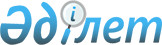 О внесении изменений и дополнений в некоторые нормативные правовые акты Республики Казахстан по вопросам регулирования банковской деятельности и микрофинансовых организацийПостановление Правления Национального Банка Республики Казахстан от 30 мая 2016 года № 135. Зарегистрировано в Министерстве юстиции Республики Казахстан 7 июля 2016 года № 13888.
      В целях совершенствования нормативных правовых актов, регулирующих деятельность банков второго уровня и микрофинансовых организаций, Правление Национального Банка Республики Казахстан ПОСТАНОВЛЯЕТ:
      1. Внести в постановление Правления Национального Банка Республики Казахстан от 26 марта 2012 года № 137 "Об утверждении Правил исчисления ставок вознаграждения в достоверном, годовом, эффективном, сопоставимом исчислении (реальной стоимости) по займам и вкладам" (зарегистрированное в Реестре государственной регистрации нормативных правовых актов под № 7663, опубликованное 16 августа 2012 года в газете "Казахстанская правда" № 271-273 (27090-27092)) следующие изменения и дополнения:
      в Правилах исчисления ставок вознаграждения в достоверном, годовом, эффективном, сопоставимом исчислении (реальной стоимости) по займам и вкладам, утвержденных указанным постановлением:
      дополнить пунктом 7-1 следующего содержания:
      "7-1. В расчет годовой эффективной ставки вознаграждения по займу включаются платежи клиента по основному долгу и вознаграждению, а также комиссии и иные платежи, связанные с выдачей и обслуживанием займа, указанные в пунктах 8 и 8-1 Правил.";
      пункт 8 изложить в следующей редакции:
      "8. В расчет годовой эффективной ставки вознаграждения по займу, выдаваемому юридическому лицу, включаются следующие комиссии и иные платежи клиента по договору банковского займа, связанные с выдачей и обслуживанием займа:
      1) за рассмотрение заявления и документов на получение займа;
      2) за организацию займа;
      3) за выдачу займа;
      4) за открытие и ведение текущих счетов, связанных с обслуживанием займа;
      5) платежи клиента в пользу страховой организации, если выгодоприобретателем по договору страхования в случае наступления страхового случая выступает банк, за исключением платежей, предусмотренных подпунктом 4) пункта 9 Правил;
      6) платежи клиента гаранту (поручителю) за получение гарантии (поручительства), оценщику за оценку передаваемого в залог имущества;
      7) платежи клиента в пользу организаций (посредников), оказывающих услуги банку по привлечению клиентов, осуществлению проверки документов, предоставляемых клиентами, на соответствие условиям выдачи займа, передаче документов клиентов банку, приему платежей и переводов от клиентов банка в счет погашения займов.
      Если при расчете годовой эффективной ставки вознаграждения по займу отсутствует возможность определения размеров платежей, указанных в подпунктах 5), 6) и 7) части первой настоящего пункта, на весь срок кредитования, то в расчет годовой эффективной ставки вознаграждения по займу включаются платежи за весь срок кредитования, исходя из тарифов данных лиц, определенных на день заключения с ними договоров.
      Комиссии и иные платежи, предусмотренные договором банковского займа, факт взимания которых неизвестен на дату заключения договора банковского займа, учитываются в случае перерасчета годовой эффективной ставки вознаграждения по требованию клиента после фактического платежа.";
      дополнить пунктом 8-1 следующего содержания:
      "8-1. В расчет годовой эффективной ставки вознаграждения по займу, выдаваемому физическому лицу, на дату заключения договора банковского займа включаются комиссии и иные платежи, указанные в подпунктах 1), 2), 3), 4), 7), 8) и 9) пункта 2 Перечня комиссий и иных платежей, связанных с выдачей и обслуживанием банковского займа и микрокредита, выданных физическому лицу, учитываемых при расчете годовой эффективной ставки вознаграждения, утвержденного постановлением Правления Национального Банка Республики Казахстан от 30 мая 2016 года № 134, зарегистрированного в Реестре государственной регистрации нормативных правовых актов под № 13870 (далее – Перечень).
      Если при расчете годовой эффективной ставки вознаграждения отсутствует возможность определения размеров платежей в пользу лиц, указанных в подпунктах 7), 8) и 9) пункта 2 Перечня, на весь срок кредитования, в расчет годовой эффективной ставки вознаграждения включаются платежи за весь срок кредитования, исходя из тарифов данных лиц, определенных на день заключения с ними договоров.
      Комиссии и иные платежи, предусмотренные договором банковского займа, указанные в подпунктах 5), 6), 7), 8), 9), 10) и 11) пункта 2 Перечня, учитываются в случае перерасчета годовой эффективной ставки вознаграждения по требованию клиента после фактического платежа или при их введении в период обслуживания банковского займа.";
      пункт 9 изложить в следующей редакции:
      "9. В расчет годовой эффективной ставки вознаграждения по займу не включаются:
      1) комиссии за открытие и ведение банковских счетов, используемых для иных целей, помимо обслуживания займа;
      2) платежи клиента в пользу третьих лиц, за исключением платежей, указанных в пункте 8 Правил и в подпунктах 7), 8) и 9)  пункта 2 Перечня;
      3) платежи клиента, связанные с несоблюдением им условий договора банковского займа, включая неустойку и иные виды штрафных санкций, в том числе за превышение лимита овердрафта, установленного клиенту;
      4) платежи клиента в пользу страховых организаций при страховании предмета залога по договору залога, обеспечивающего обязательства клиента по договору банковского займа и находящегося в пользовании залогодателя.".
      2. Утратил силу постановлением Правления Национального Банка РК от 26.11.2019 № 208 (вводится в действие с 01.01.2020).


      3. Управлению по защите прав потребителей финансовых услуг и внешних коммуникаций (Терентьев А.Л.) в установленном законодательством Республики Казахстан порядке обеспечить:
      1) совместно с Юридическим департаментом (Сарсенова Н.В.) государственную регистрацию настоящего постановления в Министерстве юстиции Республики Казахстан;
      2) направление настоящего постановления в республиканское государственное предприятие на праве хозяйственного ведения "Республиканский центр правовой информации Министерства юстиции Республики Казахстан":
      на официальное опубликование в информационно-правовой системе "Әділет" в течение десяти календарных дней после его государственной регистрации в Министерстве юстиции Республики Казахстан;
      для включения в Государственный реестр нормативных правовых актов Республики Казахстан, Эталонный контрольный банк нормативных правовых актов Республики Казахстан в течение пяти рабочих дней со дня его получения Национальным Банком Республики Казахстан после государственной регистрации в Министерстве юстиции Республики Казахстан;
      3) направление настоящего постановления на официальное опубликование в периодическом печатном издании в течение десяти календарных дней после его государственной регистрации в Министерстве юстиции Республики Казахстан;
      4) размещение настоящего постановления на официальном интернет-ресурсе Национального Банка Республики Казахстан после его официального опубликования.
      4. Контроль за исполнением настоящего постановления возложить на заместителя Председателя Национального Банка Республики Казахстан Пирматова Г.О.
      5. Настоящее постановление вводится в действие с 1 июля 2016 года и подлежит официальному опубликованию.
      Действие настоящего постановления распространяется на договоры банковского займа и договоры о предоставлении микрокредита, заключенные с 1 июля 2016 года.
					© 2012. РГП на ПХВ «Институт законодательства и правовой информации Республики Казахстан» Министерства юстиции Республики Казахстан
				
Председатель
Национального Банка
Д. Акишев